П О С Т А Н О В Л Е Н И Е	В соответствии с Решением Городской Думы Петропавловск-Камчатского городского округа от 31.10.2013 № 145-нд «О наградах и почетных званиях Петропавловск-Камчатского городского округа»,     Постановлением Главы Петропавловск-Камчатского городского округа от 31.10.2013 № 165 «О представительских расходах и расходах, связанных с приобретением подарочной и сувенирной продукции в Городской Думе Петропавловск-Камчатского городского округа»,     ПОСТАНОВЛЯЮ:за большой личный вклад в развитие спорта на территории Петропавловск-Камчатского городского округа, общественную деятельность и активную гражданскую позицию наградить Почетной грамотой Главы Петропавловск-Камчатского городского округа (в рамке) Котова Дмитрия Васильевича, директора Камчатского линейного производственного управления магистральных газопроводов.ГлаваПетропавловск-Камчатскогогородского округа                                                                           К.Г. Слыщенко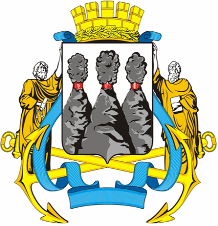 ГЛАВАПЕТРОПАВЛОВСК-КАМЧАТСКОГОГОРОДСКОГО ОКРУГА« 23 » января 2015 г. №  4О награждении Почетной грамотой Главы Петропавловск-Камчатского городского округа Котова Д.В.